ООО «Испытательный центр лекарственных средств «Биотехнология»(ООО «ИЦЛС «Биотехнология»)ПРОТОКОЛ ИСПЫТАНИЙ Дополнения, отклонения или исключения из метода (при наличии):______________________________________________________________________________________________________________________________________________________________________________________- документ, устанавливающий правила и методы исследований;- наименование объекта испытаний, а также оборудование, показатели, нормы;- результаты анализа проб по актам отбора;- питательные среды и вспомогательные материалы, используемые при проведении мониторинга;- дату проведения мониторинга, дату и время начала инкубации и снятия результатов, дату обработки результатов;- ФИО специалистов, проводивших мониторинг;- условия окружающей среды во время отбора образцовИспытания проведены в период с «  » . по «  » с применением следующего оборудования:Протокол испытаний оформил ________________________________                                                                        (дата, должность, ФИО)Телефон:___________, e-mail: _________________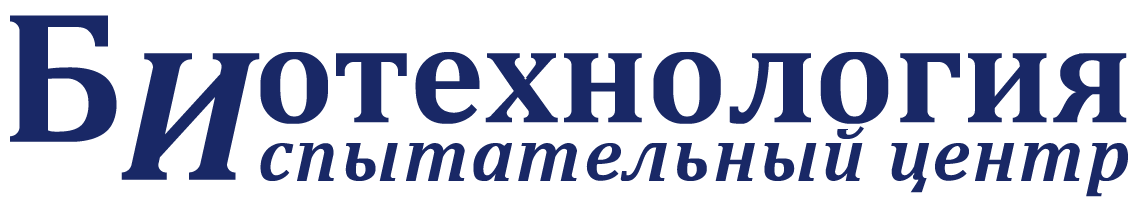 Юридический адрес:115404, г. Москва, ул. 6-ая Радиальная,дом № 24, строение 14Место осуществления деятельности(адрес испытательного центра (ИЦ)):142703, Московская область,Ленинский г.о., г. Видное, ул. 8-я линия, дом 10АТел.: 8(495)979-23-36e-mail: info@biotechnologia.ruУникальный номер записи обаккредитации в реестреаккредитованныхлиц RA.RU.21ФМ04  илиЛицензия № 77.99.18.001.Л.000132.08.07на осуществление деятельности в областииспользования возбудителейинфекционных заболеваний человекаи животных III и IY степенипотенциальной опасности УТВЕРЖДАЮДолжность Подпись, ФИО «____» _____________ 20__ г.Дата утверждения, выдачи протоколаЮридический адрес:115404, г. Москва, ул. 6-ая Радиальная,дом № 24, строение 14Место осуществления деятельности(адрес испытательного центра (ИЦ)):142703, Московская область,Ленинский г.о., г. Видное, ул. 8-я линия, дом 10АТел.: 8(495)979-23-36e-mail: info@biotechnologia.ruУникальный номер записи обаккредитации в реестреаккредитованныхлиц RA.RU.21ФМ04  илиЛицензия № 77.99.18.001.Л.000132.08.07на осуществление деятельности в областииспользования возбудителейинфекционных заболеваний человекаи животных III и IY степенипотенциальной опасности М.П.М.П.   страница 1 из 2                                                                  1Объект испытаний 2Наименование образца испытаний 3Наименование, контактные данные, ИНН и адрес заказчика4Основание для проведения испытаний5План, метод и отбора образцов6Место отбора образцов7Нормативный документ, устанавливающий требования к объекту и условиям проведения испытаний8Дата поступления образцов9Количество, состояние образцов/ уникальный идентификационный номер образцов при поступленииИнформация, указанная в пунктах 1 – 7 предоставлена заказчиком (при отборе проб заказчиком);Информация, указанная в пунктах 1 – 4,7 предоставлена заказчиком (при отборе проб специалистами ИЦЛС); Информация, указанная в пунктах 1 – 7 предоставлена заказчиком (при отборе проб заказчиком);Информация, указанная в пунктах 1 – 4,7 предоставлена заказчиком (при отборе проб специалистами ИЦЛС); Информация, указанная в пунктах 1 – 7 предоставлена заказчиком (при отборе проб заказчиком);Информация, указанная в пунктах 1 – 4,7 предоставлена заказчиком (при отборе проб специалистами ИЦЛС); №Наименование оборудованияИнформация о поверке/аттестации/калибровке123Заведующий отделом приема образцов и оформления результатов испытаний.